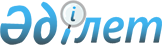 Аудандық мәслихаттың кейбір шешімдерін күші жойылды деп тану туралыБатыс Қазақстан облысы Бөкей ордасы аудандық мәслихатының 2016 жылғы 19 ақпандағы № 29-13 шешімі      Қазақстан Республикасының 2001 жылғы 23 қаңтардағы "Қазақстан Республикасындағы жергілікті мемлекеттік басқару және өзін-өзі басқару туралы", Қазақстан Республикасының 1998 жылғы 24 наурыздағы "Нормативтік-құқықтық актілер туралы" Заңдарын басшылыққа ала отырып, аудандық мәслихат ШЕШІМ ЕТЕДІ:

      Осы шешімге қосымшаға сәйкес Бөкей ордасы аудандық мәслихатының кейбір шешімдерін күші жойылды деп танылсын.

 Бөкей ордасы аудандық мәслихатының күші жойылған кейбір шешімдерінің тізбесі       1. Бөкей ордасы аудандық мәслихатының 2014 жылғы 23 желтоқсандағы № 20-2 "Бөкей ордасы ауданының 2015-2017 жылдарға арналған бюджеті туралы" шешімі (Нормативтік құқықтық актілерді мемлекеттік тіркеу тізілімінде № 3754 тіркелген, 2015 жылғы 10 ақпандағы "Орда жұлдызы" газетінде жарияланған). 

      2. Бөкей ордасы аудандық мәслихатының 2015 жылғы 27 наурыздағы № 21-1 "2015 жылы Бөкей ордасы ауданының ауылдық елді мекендеріне жұмыс істеуге және тұруға келген денсаулық сақтау, білім беру, әлеуметтік қамсыздандыру, мәдениет, спорт және агроөнеркәсіптік кешен саласындағы мамандарына көтерме жәрдемақы және тұрғын үй алу немесе салу үшін әлеуметтiк қолдау көрсету туралы " шешімі (Нормативтік құқықтық актілерді мемлекеттік тіркеу тізілімінде №3873 тіркелген, 2015 жылғы 19 мамырдағы "Орда жұлдызы" газетінде жарияланған).

      3. Бөкей ордасы аудандық мәслихатының 2015 жылғы 13 сәуірдегі № 22-1 "Бөкей ордасы аудандық мәслихатының 2014 жылғы 23 желтоқсандағы № 20-2 "Бөкей ордасы ауданының 2015-2017 жылдарға арналған бюджеті туралы" шешіміне өзгерістер мен толықтыру енгізу туралы" шешімі (Нормативтік құқықтық актілерді мемлекеттік тіркеу тізілімінде №3902 тіркелген, 2015 жылғы 16 маусымдағы "Орда жұлдызы" газетінде жарияланған).

      4. Бөкей ордасы аудандық мәслихатының 2015 жылғы 23 қыркүйектегі № 25-1 "Бөкей ордасы аудандық мәслихатының 2014 жылғы 23 желтоқсандағы № 20-2 "Бөкей ордасы ауданының 2015-2017 жылдарға арналған бюджеті туралы" шешіміне өзгерістер енгізу туралы" шешімі (Нормативтік құқықтық актілерді мемлекеттік тіркеу тізілімінде №4085 тіркелген, 2015 жылғы 3 қарашадағы "Орда жұлдызы" газетінде жарияланған).

      5. Бөкей ордасы аудандық мәслихатының 2015 жылғы 28 қазандағы № 26-1 "Бөкей ордасы аудандық мәслихатының 2014 жылғы 23 желтоқсандағы № 20-2 "Бөкей ордасы ауданының 2015-2017 жылдарға арналған бюджеті туралы" шешіміне өзгерістер енгізу туралы" шешімі (Нормативтік құқықтық актілерді мемлекеттік тіркеу тізілімінде №4143 тіркелген, 2015 жылғы 16 желтоқсандағы "Орда жұлдызы" газетінде жарияланған).

      6. Бөкей ордасы аудандық мәслихатының 2015 жылғы 22 желтоқсандағы № 27-1 "Бөкей ордасы аудандық мәслихатының 2014 жылғы 23 желтоқсандағы № 20-2 "Бөкей ордасы ауданының 2015-2017 жылдарға арналған бюджеті туралы" шешіміне өзгерістер енгізу туралы" шешімі (Нормативтік құқықтық актілерді мемлекеттік тіркеу тізілімінде №4207 тіркелген, 2016 жылғы 12 қаңтардағы "Орда жұлдызы" газетінде жарияланған).


					© 2012. Қазақстан Республикасы Әділет министрлігінің «Қазақстан Республикасының Заңнама және құқықтық ақпарат институты» ШЖҚ РМК
				
      Сессия төрағасы

Т.Арыстанбеков

      Мәслихат хатшысы

Е.Таңатов
2016 жылғы 19 ақпандағы № 29-13
аудандық мәслихат шешіміне
қосымша